ПРОЕКТ внесен Председателем Муниципального Совета ТМР М.А.Ванюшкиным_________________________(подпись)Об утверждении решенийпостоянных комиссийМуниципального Совета Тутаевского муниципального районаВ соответствии со статьей 27 Устава Тутаевского муниципального района, статьей 35 Регламента Муниципального Совета Тутаевского муниципального района Ярославской области, утвержденного Решением Муниципального Совета Тутаевского муниципального района  Ярославской  области  от 30.08.2018 № 28-п, Муниципальный Совет Тутаевского муниципального районаРЕШИЛ:1. Утвердить решение постоянной комиссии Муниципального Совета Тутаевского муниципального района по бюджету, финансам и налоговой политике от 05.10.2023 об избрании председателем комиссии Романюка Анатолия Ивановича, заместителем председателя комиссии – Манокину Елену Викторовну, секретарем комиссии -  Даменцева Евгения Евгеньевича. 2. Утвердить  решение  постоянной  комиссии  Муниципального  Совета Тутаевского муниципального района по экономической политике и вопросам местного самоуправления от 05.10.2023 об избрании председателем комиссии  Гриневич Татьяну Владимировну, заместителем председателя комиссии – Асряна Армена Размиковича, секретарем комиссии -  Сысоева Сергея Витальевича.3. Утвердить решение постоянной комиссии Муниципального Совета Тутаевского муниципального района по социальной политике от 05.10.2023 об избрании председателем комиссии Сухова Евгения Евгеньевича, заместителем председателя комиссии – Даменцева Евгения Евгеньевича, секретарем комиссии -  Бородай Надежды Леонидовны.4. Утвердить решение постоянной комиссии Муниципального Совета Тутаевского муниципального района по вопросам жилищно-коммунального хозяйства от 05.10.2023 об избрании председателем комиссии  Гриневич Татьяны Владимировны, заместителем председателя комиссии – Куликова Андрея Ивановича, секретарем комиссии – Иващенко Наталью Валерьевну.5. Признать утратившим силу решение Муниципального Совета Тутаевского муниципального района от 24.11.2022 №117-п «Об утверждении решений постоянных комиссий Муниципального Совета Тутаевского муниципального района».6. Контроль за исполнением настоящего решения возложить на Председателя Муниципального Совета Тутаевского муниципального района Ванюшкина М.А.7. Опубликовать настоящее решение в Тутаевской массовой муниципальной газете «Берега».8. Настоящее решение вступает в силу с момента его принятия.Председатель Муниципального СоветаТутаевского муниципального района                                         М.А. Ванюшкин 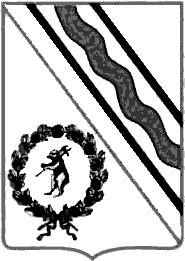 Муниципальный СоветТутаевского муниципального районаРЕШЕНИЕот ___.____.2023  №  _____-пг. Тутаев